
COUNCIL OF THE ISLES OF SCILLY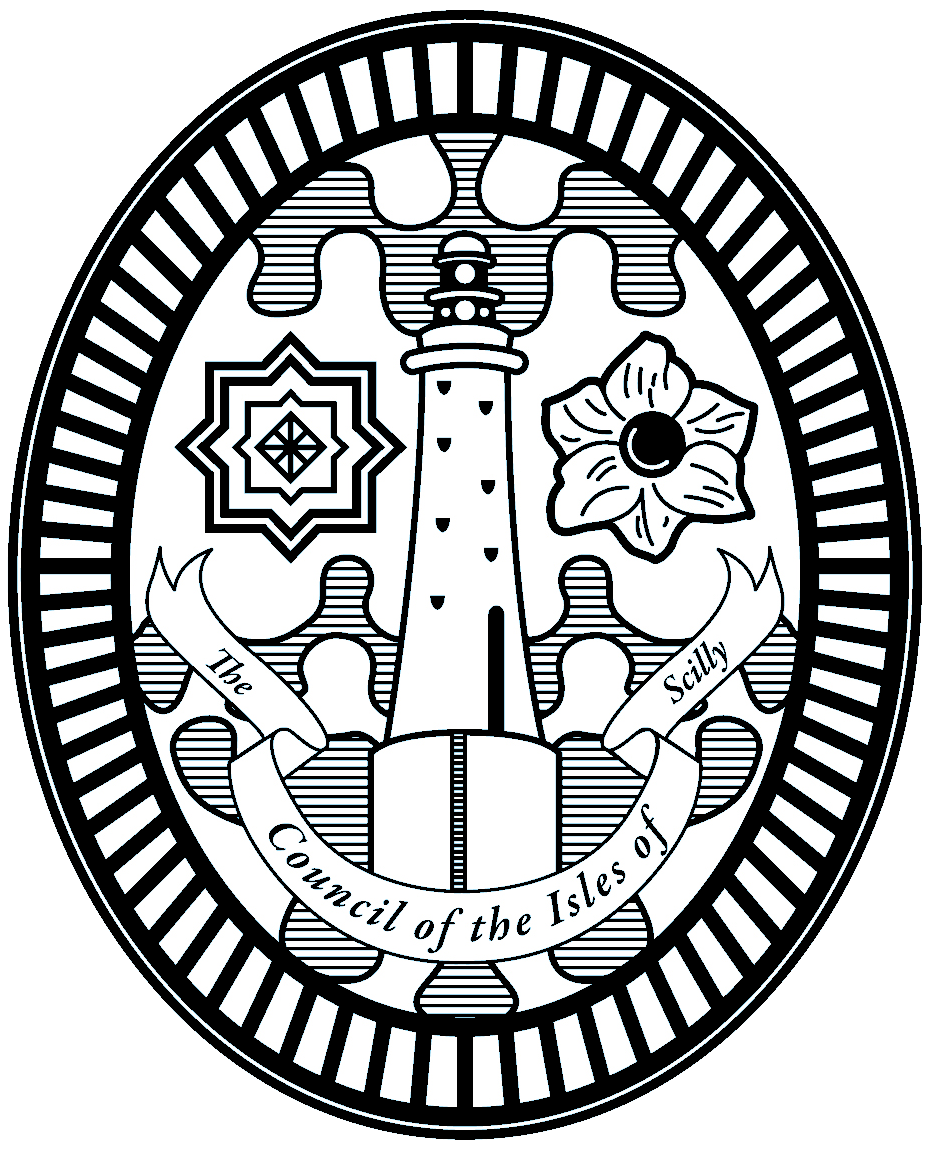 ROLE PROFILERole ProfileRole ProfileRole ProfileRole ProfileRole ProfileRole ProfileRole ProfileJob Title Assistant: Registrar for Weddings and Civil PartnershipsJob No. (Office Use)Grade(Office Use)3Business UnitChief ExecutiveChief ExecutiveTeamRegistrationRegistrationRegistrationRegistrationRegistrationReports to (Job Title) Superintendent RegistrarSuperintendent RegistrarSuperintendent RegistrarSuperintendent RegistrarSuperintendent RegistrarLocationIsles of ScillyIsles of ScillyShift Pattern As requiredAs requiredDBS check requiredNoNoNoNoNoJob Purpose(a) Working within the general direction of the Proper Officer and the Superintendent Registrar to run the Islands’ Registration Service in an effective and positive manner and to ensure that all the legal duties associated with the various registration responsibilities are complied with at all times. (b) To act as an integral part of the Council’s staff team, and as such make a contribution to the overall aims of the Authority, working within agreed policies and procedures. Autonomy and AccountabilityThe post holder will be based in the Register Office, but will attend various other locations as required. Support for the Chief Executive and Proper Officer and the Superintendent Registrar, other members of the Registration Section and members of the public.Work with the Superintendent Registrar on a one to one basis, in such a way as to ensure that there is an understanding and clarity of the post holder’s specific areas of responsibility and accountability, as required by the Chief Executive and Proper Officer.Provide support to the Superintendent Registrar To deputise for the Superintendent Registrar, undertaking the duties and responsibilities as laid down in the Registration Acts and Regulations. To carry out Civil Partnership Formations and associated duties. Assist with the provision of a range of Registration Services To be responsible for the registration of marriages at the Register Office, Approved Premises, Registered Buildings, hospitals, prisons and private homes. To be responsible for the conducting of civil marriages at the Register Offices, Approved Premises, hospitals, prisons and private homes. To conduct non statutory ceremonies to include Renewal of Vows Ceremonies and Naming Ceremonies. As Civil Partnership Registrar: To be responsible for Civil Partnership Formations and provision of ceremonies at the Register Office, Approved Premises, Registered Buildings, hospitals, prisons and private homes To be responsible for ceremonies converting Civil Partnerships to Marriage. To be responsible for issuing certified copies of entries from the registration on-line (RON) system and other relevant registration duties. To be responsible for financial transactions including collection of fees for services from the public. To undertake training as required. Review and develop own professional practice Develop and maintain effectiveness as a member of the Council’s staff by taking responsibility for own continuing professional development. Support for ‘external’ organisations Maintain effective working relationships with officials from Government Departments, Local Government representatives, and members of the local community. Relationships and CommunicationsManagement of ResourcesThe post holder will have no supervisory responsibilitiesWorking Conditions and DemandsPrioritise conflicting demandsManage flexible workload at different stages of the year.Handle commercially sensitive/protected information and data.Experience, Knowledge and QualificationsEssential Minimum of 5 GCSE’s or equivalent including English and MathsIT skillsOrganisational skillsStrong communication skillsHigh standard of accuracy and attention to detail and good handwritingFlexible and able to cope with changing plans at short noticeAvailable for work at weekends and bank holidays and at short noticeA calm, friendly and approachable mannerDesiredExperience of dealing directly with the publicClerical and administration experience with experience of working in the Registration serviceAbility to interpret complex legislationCorporate Standards In accordance with Council policies and guidance on information management and security, it is your personal responsibility for data protection, client confidentiality and information governance. Act at all times in accordance with appropriate legislation and regulations, codes of practice, the provisions of the Council’s constitution and its policies and procedures.  Work within the requirements of the Council’s Health and Safety policy, performance standards, safe systems of work and procedures.Undertake all duties with due regard to the corporate equalities policy and relevant legislation. 